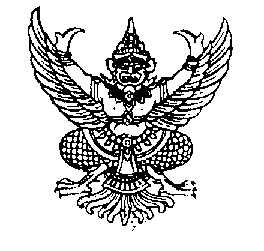 ประกาศองค์การบริหารส่วนตำบลท่างามเรื่องมาตรการประหยัดพลังงานองค์การบริหารส่วนตำบลท่างาม
……………………................................... 	ตามที่คณะรัฐมนตรี ได้มีมติ เห็นชอบยุทธศาสตร์การแก้ไขปัญหาด้านพลังงานของประเทศและมีมติให้การประหยัดพลังงานเป็นวาระแห่งชาติ โดยกำหนดนโยบายให้ทุกภาคส่วนใช้พลังงานอย่างประหยัดและมีประสิทธิภาพ ส่งเสริมการใช้พลังงานทดแทนหรือพลังงานอื่น เทศบาลตำบลมหาราช ได้เล็งเห็นถึงความสำคัญของการประหยัดพลังงานเพื่อลดค่าใช้จ่ายภาครัฐ และปฏิบัติให้เป็นไปตามนโยบายของรัฐบาล จึงขอให้ทุกหน่วยงานในสังกัดเทศบาลตำบลมหาราชให้ความสำคัญกับมาตรการประหยัดพลังงาน ดังนี้
1. การประหยัดน้ำมันเชื้อเพลิง
1.1  ส่งเสริมการใช้แก๊สโซฮอล์ 91 และแก๊สโซฮอล์ 95 แทนน้ำมันเบนซิน สำหรับรถยนต์ราชการที่เป็นเครื่องเบนซิน และ B5สำหรับเครื่องยนต์ดีเซล
1.2  ขับขี่รถยนต์ให้เป็นไปตามกฎหมายคือความเร็วไม่เกิน 90 กม./ชม. เนื่องจากการเปลี่ยนความเร็วจาก 110 กม./ชม. เป็น 90 กม./ชม. สามารถประหยัดน้ำมันได้ร้อยละ 25
1.3  ไม่ควรติดเครื่องขณะจอดคอย ดับเครื่องยนต์ทุกครั้งหากจอดรถเป็นเวลานาน
1.4 ดูแลเครื่องยนต์ให้อยู่ในสภาพที่ดี โดยดูแลตรวจเช็คระบบต่างๆ ของรถยนต์ตามกำหนดวิธีการที่ระบุไว้ในคู่มือประจำรถยนต์
1.5  มีการควบคุมการใช้รถยนต์โดยการจัดทำบันทึกการใช้ยานพาหนะประจำรถยนต์ทุกคันการใช้รถยนต์ต้องจัดทำใบอนุญาตการใช้รถยนต์จากผู้บังคับบัญชา
1.6  กำหนดการใช้รถยนต์ไปติดต่อราชการจังหวัด ปกติสัปดาห์ละ 3 วัน
1.7  กำหนดเส้นทางและวางแผนการเดินทางก่อนทุกครั้ง และการใช้รถยนต์ไปในเส้นทางเดียวกันให้ไปพร้อมกัน และควรให้คนขับรถศึกษาเส้นทางก่อนเดินทางทุกครั้งเพื่อเลือกใช้เส้นทางที่ใกล้ที่สุดหรือใช้เวลาน้อยที่สุด
1.8  ใช้อุปกรณ์การสื่อสารอื่นแทนการเดินทาง เช่นการส่งหนังสือระหว่างหน่วยงานหากเร่งด่วนให้ใช้วิธีส่งทางโทรสาร หากเป็นเอกสารสำคัญก็ใช้วิธีรวบรวมเอกสารแล้วส่งพร้อมกัน หากเป็นเอกสารไม่สำคัญก็ใช้วิธีส่ง E-mail หรือส่งทางไปรษณีย์2. การประหยัดไฟฟ้า
2.1  ตรวจตราดูแล ปิดสวิตซ์ไฟฟ้าทุกดวงเมื่อพนักงานคนสุดท้ายออกจากสำนักงาน
2.2  ปิดสวิตซ์หลอดไฟฟ้าบางดวงที่ไม่ใช้งานเช่น ในเวลาช่วงพักกลางวัน
2.3  เลือกใช้อุปกรณ์ที่มีประสิทธิภาพสูง เช่นใช้หลอดตะเกียบแทนหลอดไส้ ใช้บัลลาสต์อิเล็กทรอนิคส์ หรือบัลลาสต์ขดลวดแกนเหล็กชนิดการสูญเสียต่ำแทนบัลลาสต์ขดลวดแกนเหล็กแบบธรรมดา
2.4  แยกสวิทซ์ควบคุมอุปกรณ์แสงสว่าง เพื่อให้สามารถควบคุมการใช้อุปกรณ์แสงสว่างได้อย่างเหมาะสมและสอดคล้องกับความจำเป็นแทนการใช้หนึ่งสวิทซ์ควบคุมหลอดแสงสว่างจำนวนมาก					-3-2.5  เปิดเครื่องปรับอากาศ ตั้งแต่เวลา 10.00 น. และปิดระหว่าง 12.00 น. – 13.00 น. และก่อนเลิกงาน 30 นาที
2.6  ควรปรับอุณหภูมิของเครื่องปรับอากาศไว้ที่ 25 องศาเซลเซียส
2.7  ป้องกันความร้อนเข้าสู่อาคารโดยปิดม่าน มู่ลี่ ติดกันสาด หรือเลื่อนตู้มาติดผนังในด้านที่ไม่ต้องการแสงสว่าง
2.8  ควรหลีกเลี่ยงการติดตั้งและใช้เครื่องใช้ไฟฟ้าที่เป็นแหล่งกำเนิดความร้อนในห้องที่มีการปรับอากาศ เช่น ตู้เย็น ตู้แช่น้ำเย็นกาต้มน้ำ ไมโครเวฟ เครื่องถ่ายเอกสาร เป็นต้น
2.9  ตรวจบำรุงเครื่องปรับอากาศอย่างสม่ำเสมอ โดยทำความสะอาดแผ่นกรองอากาศทุกเดือน และล้างทำความสะอาดชุดระบายความร้อนทุก 6 เดือน
2.10  เลือกใช้อุปกรณ์และเครื่องใช้ไฟฟ้าที่มีประสิทธิภาพสูงโดยคำนึงถึงฉลากเบอร์ 5
2.11  เลือกใช้คอมพิวเตอร์ เครื่องถ่ายเอกสาร ที่มีเครื่องหมายรับรอง Energy Save
2.12  ปิดสวิตซ์คอมพิวเตอร์และเครื่องพิมพ์เมื่อเลิกใช้หรือทำงานเสร็จแล้ว
2.13  การเชื่อมต่อเครื่องพิมพ์ร่วมกันจะช่วยประหยัดค่าใช้จ่ายในการจัดซื้อเครื่องพิมพ์และ ค่าไฟฟ้าได้
2.14  ปิดเครื่องถ่ายเอกสารเมื่อหมดเวลาทำงานในแต่ละวันและในวันหยุดราชการ
2.15  ปิดเครื่องใช้ไฟฟ้าทุกชนิดหลังเลิกงาน
2.16  กำหนดเวรยามรักษาการสำนักงานฯ ตรวจและปิดอุปกรณ์เครื่องใช้ไฟฟ้าที่ไม่จำเป็น
2.17  การทำงานในสำนักงานนอกเวลาราชการ ให้กำหนดตามความเหมาะสม3.วัสดุอุปกรณ์สำนักงาน
3.1  การแก้ไขเอกสาร ควรแก้ไขบนจอคอมพิวเตอร์ และตรวจสอบความถูกต้องให้เรียบร้อยก่อนทำการพิมพ์ เพื่อประหยัดการใช้กระดาษ
3.2  การเชื่อมต่อเครื่องพิมพ์ร่วมกันจะช่วยประหยัดค่าใช้จ่ายในการจัดซื้อเครื่องพิมพ์ได้
3.3  ปิดเครื่องถ่ายเอกสาร เมื่อหมดเวลาทำงานในแต่ละวันและในวันหยุดราชการ
3.4  การแจ้งเวียนหนังสือในสำนักงาน ควรใช้เอกสารฉบับเดียวกันให้อ่านแล้วส่งต่อแทนที่จะ ถ่ายเอกสารหลาย ๆ ชุด หรือใช้กระดาษที่ใช้แล้วด้านเดียวมาถ่ายเอกสาร
3.5  หลีกเลี่ยงการถ่ายเอกสารที่ส่งมาทางเครื่องโทรสารลงบนกระดาษธรรมดา จะทำให้สิ้นเปลืองทั้งกระดาษและหมึกถ่ายเอกสาร
3.6  การใช้กระดาษเพื่อถ่ายเอกสารหรือพิมพ์งานควรใช้ทั้ง 2 ด้าน โดยก่อนทิ้งควรตรวจสอบกระดาษทั้งสองด้านว่ามีการใช้หรือไม่
3.7  ใช้ซ้ำซองกระดาษสีน้ำตาลในการส่งเอกสารทั้งภายในและภายนอก
3.8  แยกกระดาษที่ผ่านการใช้ประโยชน์แล้วออกจากของเหลือทิ้งจากสำนักงานเพื่อเปิดโอกาสให้นำกลับมาใช้ใหม่ได้เป็นการลดปริมาณขยะ โดยให้ทุกหน่วยงานกำหนดผู้รับผิดชอบ กำกับดูแลการใช้พลังงานของแต่ละหน่วยงาน


               						- 3 –ทั้งนี้ตั้งแต่บัดนี้เป็นต้นไป

                             ประกาศ ณ วันที่ 30 เดือนตุลาคม พ.ศ. 2561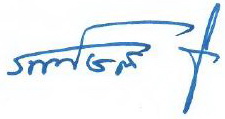                                                 จ่าเอก      (รัตนโชติ  จำรูญ)ปลัดองค์การบริหารส่วนตำบลท่างาม ปฏิบัติหน้าที่นายกองค์การบริหารส่วนตำบลท่างาม

